CURRICULUM VITAE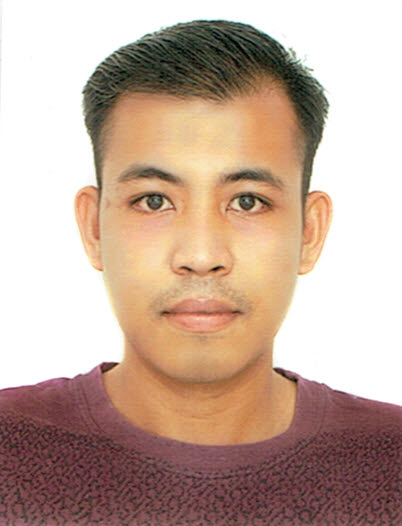 Updated On		: January 17, 2016Name			: Romeo Romeo.334754@2freemail.com 	PERSONAL DETAILSDate of Birth	: April 13, 1991Age		: 25 years oldGender		: MaleNationality	: FilipinoMarital Status	: SingleReligion		: CatholicHeight		: 5 feet 7 inchesWeight		: 149 lbs.EDUCATIONCourse			: Bachelor of Science inNursingDates Attended		:June 2, 2008 – March 30, 2012Completion Date	: March 30, 2012School			:Aldersgate CollegeAddress			:Solano, Nueva Vizcaya 3709 PhilippinesPROFESSIONAL LICENSELicensing Body	: Professional Regulation CommissionProfessional Status	:Registered NurseRegistration Date	: February 27, 2013Validity Date		:April 13, 2019Licensing Body	:Health Authority-Abu Dhabi (HAAD)Professional Status	:Registered NurseRegistration Date	: Validity Date		: N/AWORK HISTORYDuration of Employment	: January 2, 2014 -presentName of Hospital	:Veterans Regional HospitalAddress	:Brgy. Magsaysay, Bayombong, 	Nueva Vizcaya 3700 PhilippinesBed Capacity		: 200 bedsUnit			:Emergency RoomPosition 		: Staff NurseHospital and Unit Description:      A 200-bed capacity national hospital and tertiary level teaching and training institution. The hospital mission is to provide quality, affordable and accessible healthcare at all especially the poor. The hospital gives highest important to all matters related to health, safety, quality and environment. The management implement the Hospital Quality Policy which provides quality, safe and cost-effective health care services and ensure efficiency of resource utilization, quality management system and regular monitoring and evaluation. The Emergency Room consists of 3 major station Surgery, Medicine and Pedia that renders medical and surgical management needed by the patients. Works with the other health care providers and assisting patients for admission.Job Description: Works with other health care provider to provide quality, safe patient care. My duties and responsibilities are:To maintain high quality standards of service in the delivery of nursing care in advocacy to patients’ rights and needs.Coordinate the delivery of health services within a multi-disciplinary health team.Interpret the goals and objectives of the institution within the context of the nursing practice while rendering service in accordance to set hospital protocols and policies.To identify needs, priorities and problems of patients, formulate the nursing component of the comprehensive health plan, interpret and implement the health plan and provide a thorough evaluation of the efficiency and efficacy the health plan according to patient outcomes.Render patient specific nursing care with efficiency utilizing academic knowledge and skilled nursing techniques and in accordance to hospital protocols and policies.Assist in the coordination and organization of the work force, resources, equipment and supplies in the delivery of health care services.Assist physician in the performance of the patient- specific procedures or diagnostics utilizing high standards of care while maintaining patient comfort and ensuring confidentiality.Perform accurate documentation and recording of patient’s information, healthcare services rendered and outcomes, maintaining security and confidentiality.Act as change agent in motivating changes in health behavior of the patient’s, including lifestyle to promote and maintain health.Facilitate continuity of patient care through proper referrals and endorsements to other relevant institutions.Maintain high quality standards of one’s nursing skills and knowledge through continuous learning and/ or post qualification education or advancements.Equipment Used:Defibrillator (Mindray)Cardiac Monitors (Mindray)ECG machine Portable Doppler machine Ventilators (Heyer)Infusion pump (Hospira)Syringe pump Feeding PumpPortable Pulse OximeterNebulizer MachineAFFILIATIONSPhilippine Nurses’ AssociationAssociation of Nursing Service Administrators of the Philippines, IncTRAININGS ATTENDEDCertification	: Basic Life Support Training Update-Health Care Providers Date Attended	: August 5, 2016 Venue		: 4th Floor Trauma Building, Veterans Regional Hospital, 		Bayombong, Nueva Vizcaya, PhilippinesCertification	: Managing Pitfalls in Intravenous Therapy Date Attended	: May 27, 2016Venue		: Conference Hall, 4th Floor, Trauma Building, Veterans Regional Hospital, 		Bayombong, Nueva Vizcaya, PhilippinesCertification	: Safety Practices for Healthcare Professionals (Contamination)Date Attended	: May 26, 2016Venue		: Conference Hall, 4th Floor, Trauma Building, Veterans Regional Hospital, 		Bayombong, Nueva Vizcaya, PhilippinesCertification	: Intravenous Therapy DocumentationDate Attended	: May 25, 2016Venue		:Conference Hall, 4thFloor, Trauma Building, Veterans Regional Hospital, 		Bayombong, Nueva Vizcaya, PhilippinesCertification	: First Respondent Training Course-Basic Rescue TechniqueDate Attended	: November 25-27, 2015Venue		:Chemiauril’s Pavilion Training Center, Mt. Ynordenan, Bone South, 		Aritao, Nueva Vizcaya, PhilippinesCertification	: Basic Life Support Training Update-Health Care Providers Date Attended	: August 5, 2016 Venue		: 4th Floor Trauma Building, Veterans Regional Hospital, 		Bayombong, Nueva Vizcaya, PhilippinesCertification	: Regular IV Training ProgramDate Attended	: April 4-6, 2013Venue		: PLTCI-LUIS A. TIAM MEDICAL CENTER, Bascaran, Solano, 		  Nueva Vizcaya, Philippines